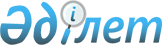 О внесении изменений в некоторые решения Акмолинского областного маслихатаРешение Акмолинского областного маслихата от 26 апреля 2021 года № 7С-3-5. Зарегистрировано Департаментом юстиции Акмолинской области 29 апреля 2021 года № 8455.
      В соответствии с Законами Республики Казахстан "О местном государственном управлении и самоуправлении в Республике Казахстан" и "О правовых актах" Акмолинский областной маслихат РЕШИЛ:
      1. Внести изменения в некоторые решения Акмолинского областного маслихата согласно приложению к настоящему решению.
      2. Настоящее решение вступает в силу со дня государственной регистрации в Департаменте юстиции Акмолинской области и вводится в действие со дня официального опубликования. Некоторые решения Акмолинского областного маслихата, в которые вносятся изменения
      1. Внести в решение Акмолинского областного маслихата "О предоставлении гражданам, проживающим в Акмолинской области, бесплатного проезда за пределы населенного пункта на лечение за счет бюджетных средств" от 18 июля 2010 № 4С-25-6 (зарегистрировано в Реестре государственной регистрации нормативных правовых актов № 3366) следующее изменение:
      преамбулу вышеуказанного решения изложить в новой редакции:
      "В соответствии с подпунктом 3) пункта 1 статьи 12 Кодекса Республики Казахстан "О здоровье народа и системе здравоохранения", статьей 6 Закона Республики Казахстан "О местном государственном управлении и самоуправлении в Республике Казахстан", Акмолинский областной маслихат РЕШИЛ:".
      2. Утратил силу решением Акмолинского областного маслихата от 21.12.2021 № 7С-13-3 (вводится в действие по истечении десяти календарных дней после дня его первого официального опубликования).


      3. Внести в решение Акмолинского областного маслихата "О предоставлении дополнительного поощрения донорам" от 21 мая 2020 года № 6С-43-6 (зарегистрировано в Реестре государственной регистрации нормативных правовых актов № 7865) следующее изменение:
      преамбулу вышеуказанного решения изложить в новой редакции:
      "В соответствии с подпунктом 8) пункта 1 статьи 12 Кодекса Республики Казахстан "О здоровье народа и системе здравоохранения" Акмолинский областной маслихат РЕШИЛ:".
					© 2012. РГП на ПХВ «Институт законодательства и правовой информации Республики Казахстан» Министерства юстиции Республики Казахстан
				
      Председатель сессииАкмолинского областногомаслихата

Е.Мащинская

      Секретарь Акмолинскогообластного маслихата

М.Балпан
Приложение к решению
Акмолинского областного
маслихата от 26 апреля
2021 года № 7С-3-5